La phrase exclamative et la phrase impérative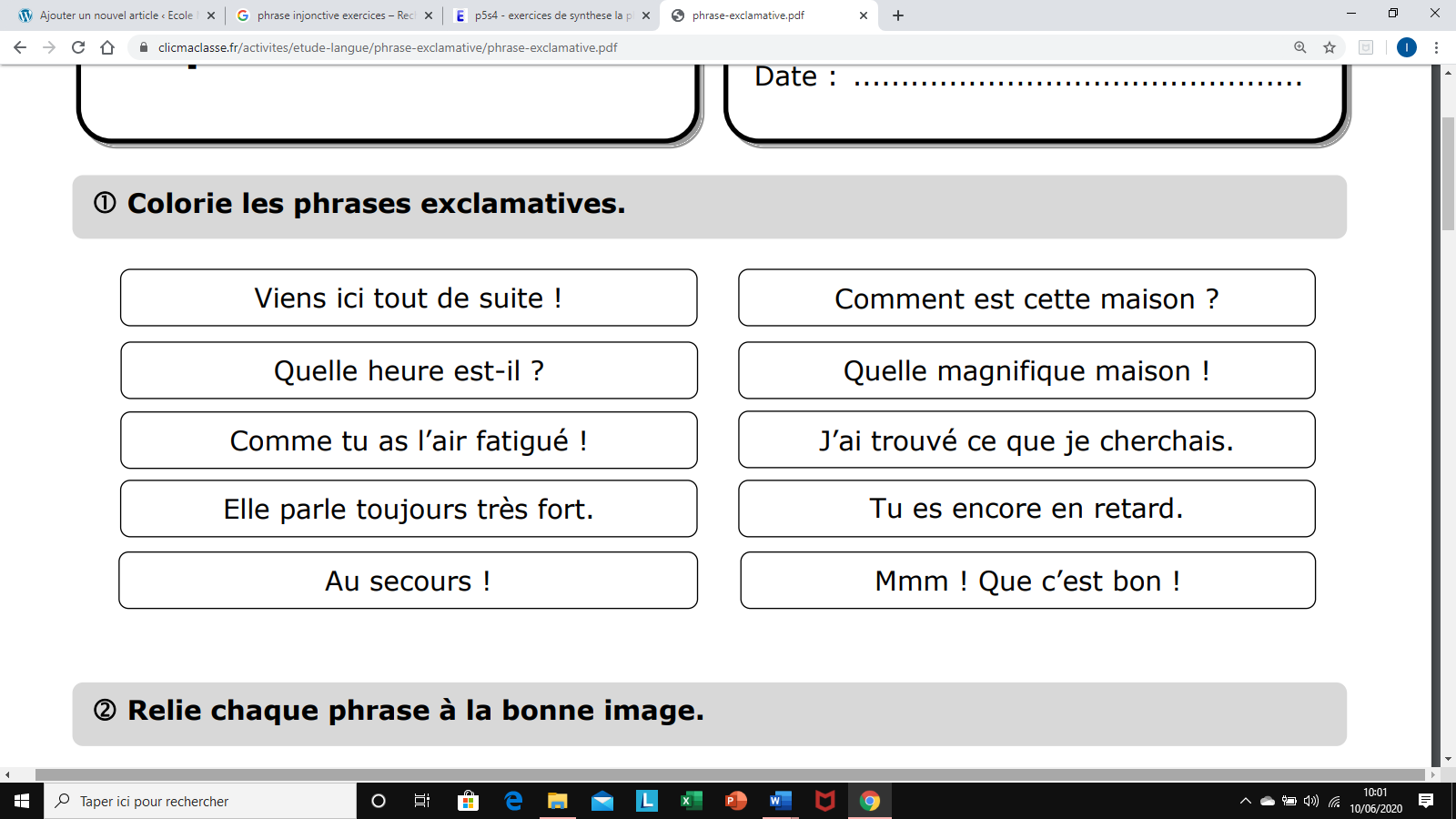 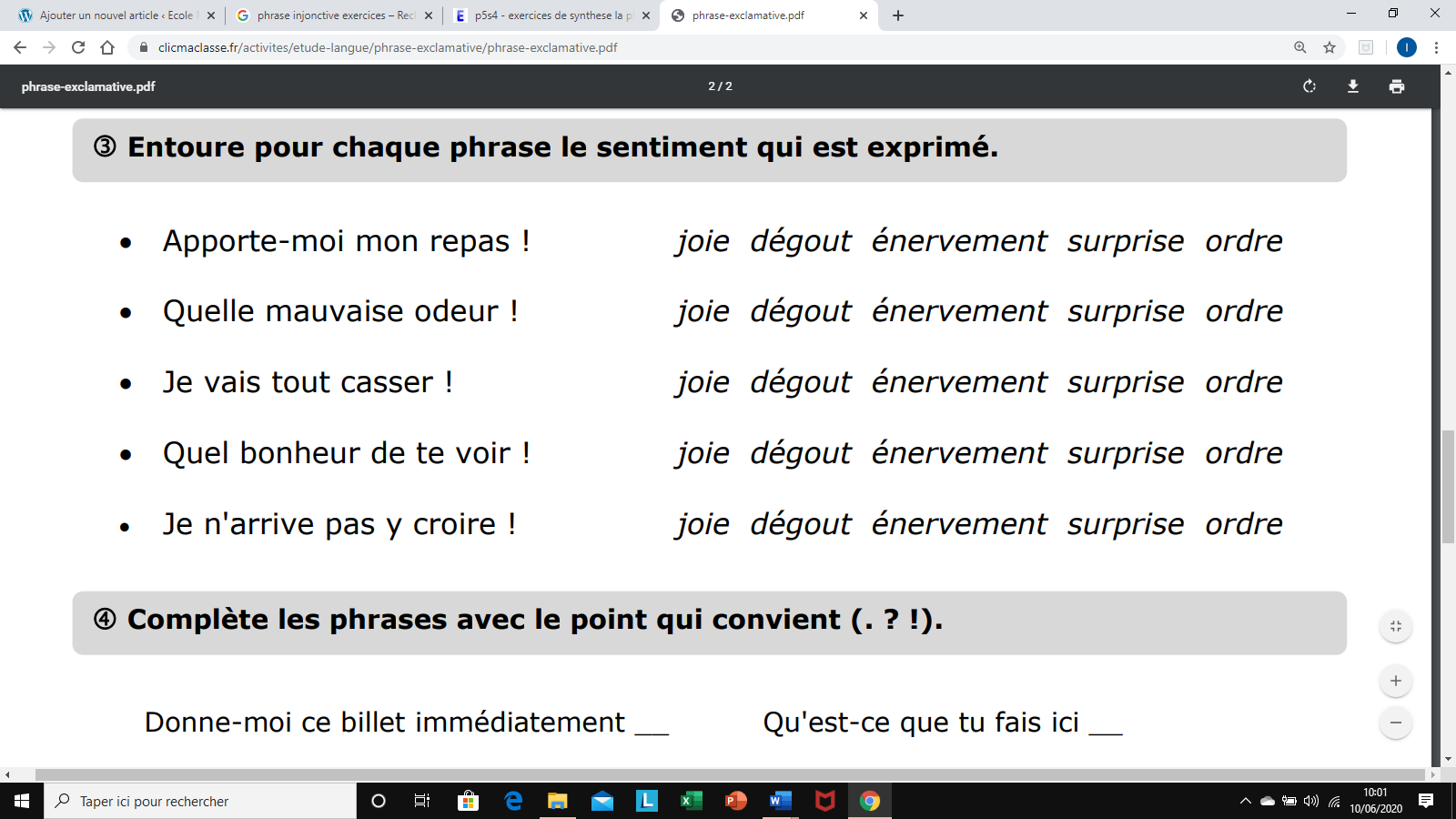   3) Recopie uniquement les phrases injonctives.N’allez pas dans le jardin.			Que tu es bête !Avec qui vas-tu au cinéma ?			Tourne à gauche.J’ai mal aux dents.				Range ta chambre !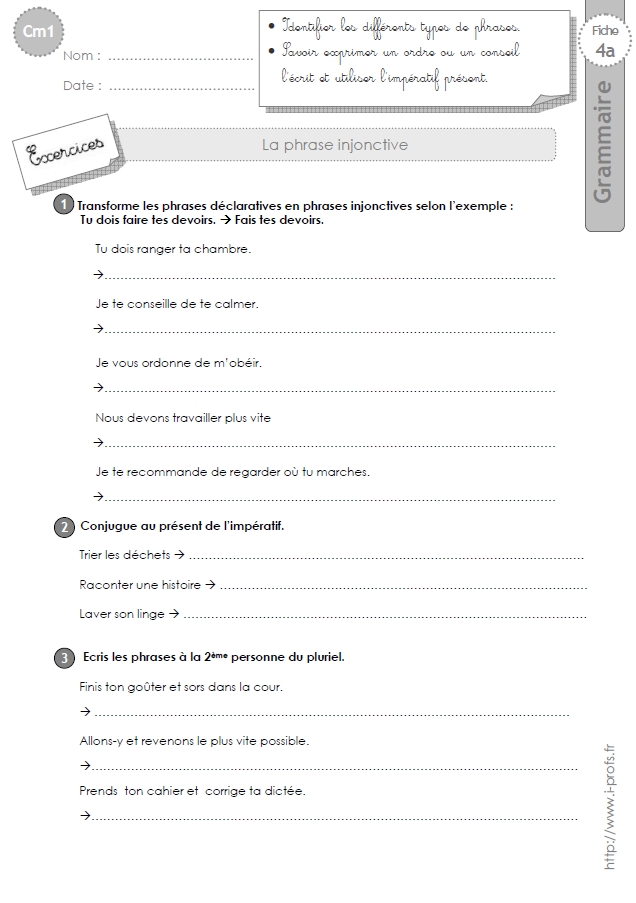 